ФИО педагога: Карманова Екатерина Николаевна                                                                                                                                                                                                                                                                                    Программа: МультипликацияОбъединение: 2АНДата занятия по рабочей программе: 7.04, 9.04Тема занятия: «Фуд-анимация» Задание: Просмотр примеров фуд-анимации, создание фуд-персонажаМатериалы: компьютер с выходом в интернет, продукты питанияПорядок выполнения:            	1. Найдите информацию в интернете о том, как делают мультфильмы из продуктов питания.           	2.   Придумайте своего фуд-персонажа.        	3.  Создайте персонажа из продуктов питания, выложите его на тарелку и сделайте фото.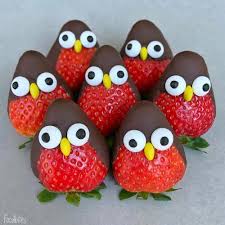 4. Получившийся результат отправьте педагогу  на почту 63388@mail.ru или WhatsApp 89501230454.